Консультация для родителей«Конструирование детей в раннем возрасте»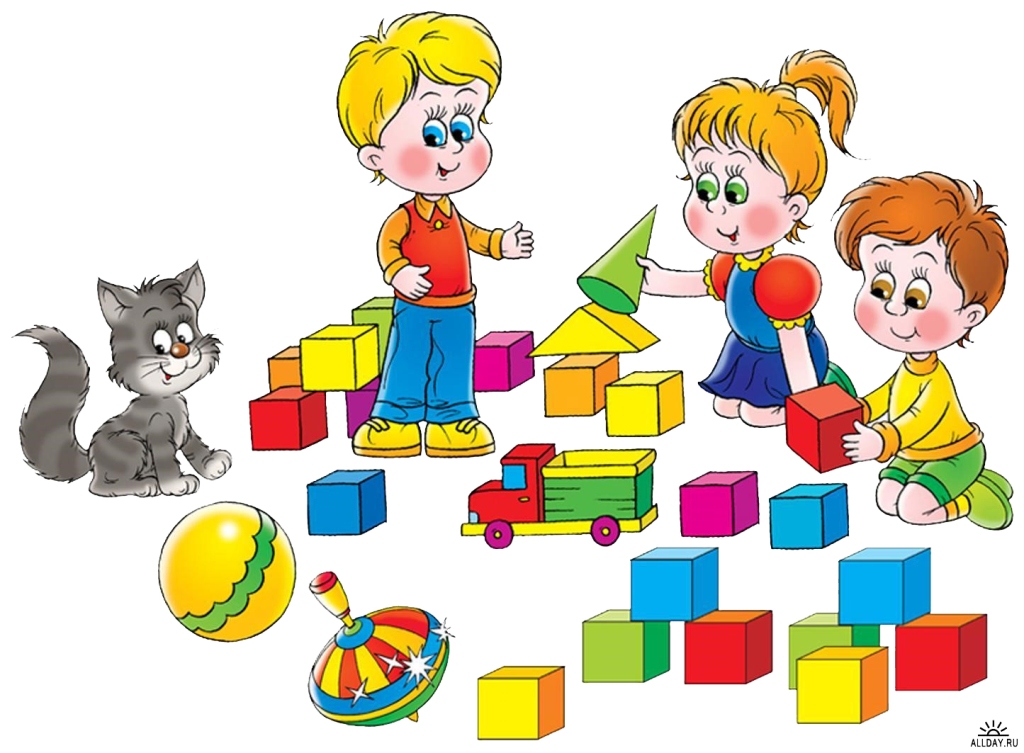 Конструктивная деятельность – это практическая деятельность, направленная на получение определенного, заранее задуманного реального продукта, соответствующего его функциональному назначению. Конструирование  обладает чрезвычайно широкими возможностями для умственного, нравственного, эстетического и  трудового воспитания. Конструирование детей раннего возраста подразумевает сооружение разнообразных построек из строительного материала. В процессе конструирования  осуществляется развитие сенсорных и мыслительных способностей  детей. Конструирование отвечает интересам детей, удовлетворяет  их познавательную активность,  развивает фантазию, изобретательность,  способствует активному формированию технического мышления.Детское конструирование — можно рассматривать как  средство развития детских способностей. Игры со  строительным материалом оказывают влияние на всестороннее развитие ребенка. Детское конструирование тесно связано с игрой: постройки малышей служат для практического использования, для игры.Сюжетно-ролевая игра является мотивом для создания построек, инициатором игрмалышей является взрослый. У детей 2—3 лет в процессе обучения развиваютсяконструирование и игра «рядом». Разнообразие строительного материала развивает творческую активность  детей.Следует подумать о подборе и  разнообразии строительного материала.  Расположив его доступно, так чтобы малышам было удобно играть с ним. Для конструирования с детьми 2—3 лет используются наборы крупного  и мелкого конструктора, набора «Строитель»(кубик, «кирпичик», треугольная призма, пластина, цилиндр),  крупной геометрической мозаики, конструктор «Лего».Для обыгрывания построек необходимы игрушки, соразмерные создаваемымпостройкам (машинки, собачки, кошечки, матрешки и пр.).Сооружение постройки требует от ребёнка сосредоточенности, внимания, памяти. Развиваются также движения рук детей, они становятся точными, ловкими, целенаправленными. Это значит, что игры детей со строительным материалом способствуют развитию мелкой моторики рук.Дети учатся правильно называть детали строительного материала (кубик, кирпичик, призма, пластина).  Понимать и правильно употреблять слова (большой – маленький, длинный – короткий, высокий – низкий, широкий – узкий). По словесному указанию взрослого ребёнок учится выполнять определённые действия: накладывать, прикладывать, приставлять, снять, поставить, убрать, разобрать.Основная цель обучения конструированию заключается в том, чтобы развивать мышление ребенка, его нравственные качества, эстетические чувства, а не тольконаучить выполнять ту или иную поделку. Основой  обучения детей конструированию являетсяорганизованная деятельность, в которой применяютсяразличные методы и приемы: показ и анализ образца, объяснение последовательности и способов выполнения постройки, создание проблемных ситуаций, требующих нахождения самостоятельного решения.В работе с малышами необходимо использовать художественное слово и игровыеприемы, которые помогают заинтересовать детей этим видом деятельности. Обязательно надо научить обыгрывать созданные постройки ведь это способствует повышению интереса ребят к конструированию ипоможет им включить полученные умения в самостоятельную деятельность, игру.Рекомендации по ознакомлению детей с конструктором1. Поставив перед ребёнком набор для строительных игр, берите     детали конструктора по одному. Предложите ребенку потрогать деталь на ощупь, рассмотреть, назвать.2. Чтобы ребёнок усвоил название деталей набора,используйте «опредмечивание» - любая геометрическая фигура строительного материала похожа на какой-то известный предмет (призма – крыша, кирпичик - досочка, кубик – кабина машины,– столбик цилиндр).3. Удобнее всего играть на полу. Вы не будете опасаться, что постройка упадёт, или не хватит места для постройки.Сначала нужно познакомить ребёнка с постройками из одинаковых геометрических форм: кубиков или кирпичиков.• Башенки из кубиков (из кубиков)• Узкая и широкая дорожки (из кирпичиков)• Заборчик (из кирпичиков)• Ворота (из кирпичиков)• Самолёт (положить два кирпичика крест – накрест)• Поезд (из кирпичиков). Используем и обыгрываем постройку с игрушками. Например: «Посадим кошечку, собачку  в вагончики».• Лесенка (из кубиков)Следующий этап конструирования, когда можно перейти к комбинированию двух или трёх знакомых деталей конструктора (кубик и кирпичик, кубик и призма, цилиндр, кубик и кирпичик)• Машина (кубик и кирпичик)• Дом с крышей (кубик и призма)• Горка (кубик и призма)• Стул и стол (кубик и кирпичик)• Мостик, скамеечка (кубик и кирпичик)• Паровоз (кирпичик, кубик, цилиндр)К 2 годам дети могут сооружать простые постройки из одного или двух разных деталей. К 3 годам сооружения приобретают более интересный и сложный характер. Дети могут построить сооружения из 3х и 4х разных деталей: «Мебель для куколки» (стол, стул, диван);  «Башня с забором и воротами для петушка»; «Дорога и мостик». Не стоит спешить, если ребёнок еще не усвоил принципы постройки сооружений из 2х или 3х разных деталей. Важно стимулировать ребенка к играм с конструктором, проявлять интерес и сочувствие к его неудачам, терпеливо относиться даже к странным идеям!